CEME Gente Pequena, CEME Recanto da Criança, Núcleo Municipal José de AnchietaPsicopedagoga Sheila Cristina Lima das NevesSérie: Todas do Ensino FundamentalData: 07 de agostoAluno (a)__________ _______________________VOCÊ SABE SUA IDADE? ENTÃO UTILIZANDO TAMPINHAS DE GARRAFA COLOQUE A QUANTIDADE E ESCREVA O NÚMERO:EXEMPLO :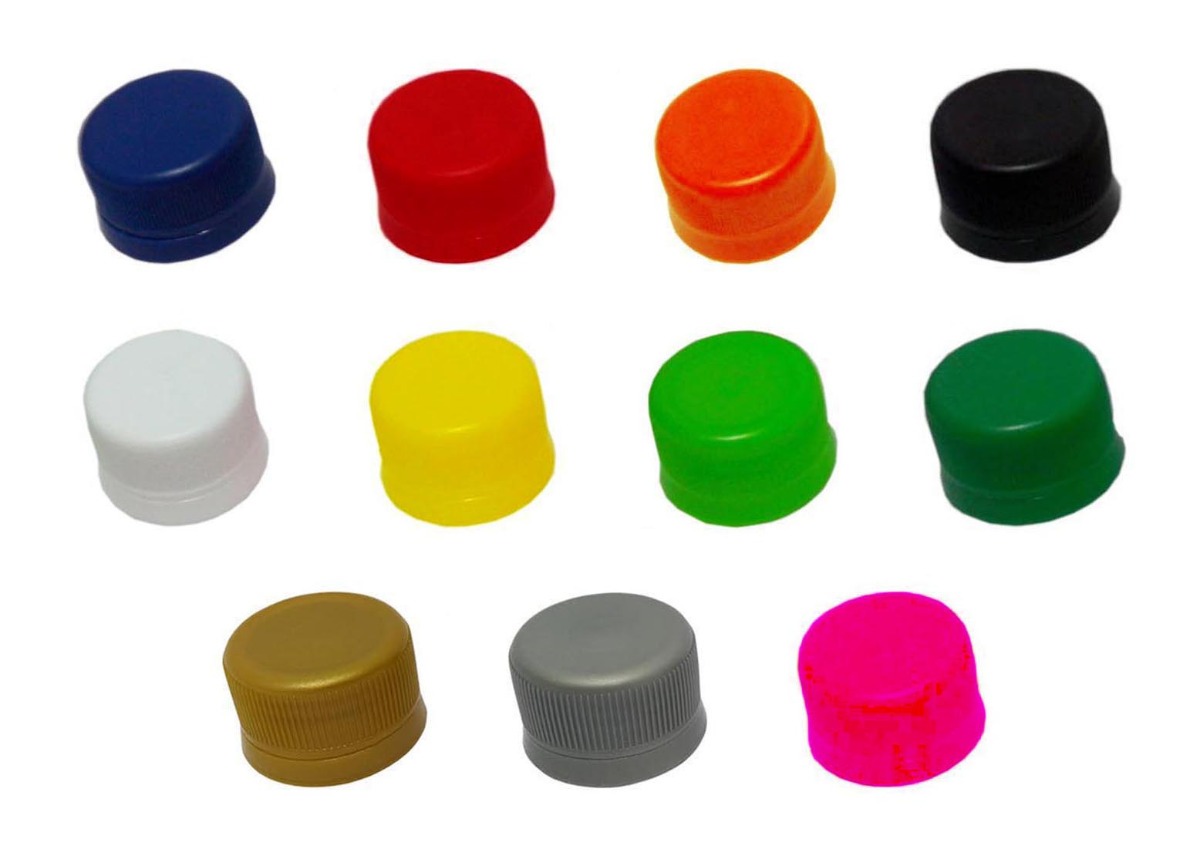 11 ANOSCEME Gente Pequena, CEME Recanto da Criança, Núcleo Municipal José de AnchietaPsicopedagoga Sheila Cristina Lima das NevesSérie: Todas do Ensino FundamentalData: 14 de AGOSTOAluno (a)__________ _______________________FAÇA UMA ROTINA PRA PRÓXIMA SEMANA, ESCREVENDO OU DESENHANDO COM AJUDA O QUE VAI FAZER CADA DIA DA SEMANA:CEME Gente Pequena, CEME Recanto da Criança, Núcleo Municipal José de AnchietaPsicopedagoga Sheila Cristina Lima das NevesSérie: Todas do Ensino FundamentalData: 21 de AGOSTOAluno (a)__________ _______________________ COLE FIGURAS DE ROUPAS QUE SÃO USADAS NO INVERNO:CEME Gente Pequena, CEME Recanto da Criança, Núcleo Municipal José de AnchietaPsicopedagoga Sheila Cristina Lima das NevesSérie: Todas do Ensino FundamentalData: 28 de AGOSTOAluno (a)__________ _______________________DESENHE PARA CADA NUMERAL A QUANTIDADE INDICADA:6537DOMINGOSEGUNDAFEIRATERÇAFEIRAQUARTAFEIRAQUINTAFEIRASEXTAFEIRASÁBADO